СОВЕТ СТЕПНООЗЕРСКОГО СЕЛЬСКОГО ПОСЕЛЕНИЯ НУРЛАТСКОГО МУНИЦИПАЛЬНОГО РАЙОНАРЕСПУБЛИКИ ТАТАРСТАН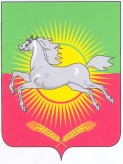 КАРАРРЕШЕНИЕ№ 25                                                                                          « 28 » мая  2021 г.О внесении изменений в Правила землепользования и застройки Степноозерского сельского поселения Нурлатского муниципальногорайона Республики ТатарстанВ соответствии со статьей 33 Градостроительного кодекса Российской Федерации, пунктом 20 части 1 статьи 14 Федерального закона от 6 октября 2003 года № 131-ФЗ «Об общих принципах организации местного самоуправления в Российской Федерации», Уставом муниципального образования «Степноозерское сельское поселение Нурлатского муниципального района Республики Татарстан», Совет Степноозерского сельского поселения Нурлатского муниципального района Республики Татарстан, РЕШИЛ:1. Внести в «Правила землепользование и застройки муниципального образования «Степноозерское сельское поселение Нурлатского муниципального района Республики Татарстан», утвержденные решением Совета Степноозерского сельского поселения от 17.02.2014 г. № 66 «Об утверждении Правил землепользования и застройки муниципального образования «Степноозерское сельское поселение Нурлатского муниципального района Республики Татарстан», следующие изменения:пункт 13 статьи 4 Правил изложить в следующей редакции:«13. Предельные размеры земельных участков, для индивидуального жилищного строительства:максимальный размер земельного участка - 1500 кв.м; минимальный размер земельного участка - 1000 кв.м.Предельные размеры земельных участков, для ведения личного подсобного хозяйства:максимальный размер земельного участка - 5000 кв.м;минимальный размер земельного участка - 1000 кв.м.».2. Опубликовать настоящее решение на Официальном портале правовой информации Республики Татарстан http://pravo.tatarstan.ru/ в информационно-телекоммуникационной сети Интернет, а также разместить на официальном сайте Нурлатского муниципального района http://nurlat.tatarstan.ru/.3. Настоящее Решение вступает в силу со дня его официального опубликования.4. Контроль за исполнением настоящего решения оставляю за собой.Председатель СоветаСтепноозерского сельского поселенияНурлатского муниципального районаРеспублики Татарстан                                                                               А.М.Шакирова